Attestato di frequenza corso base ASL 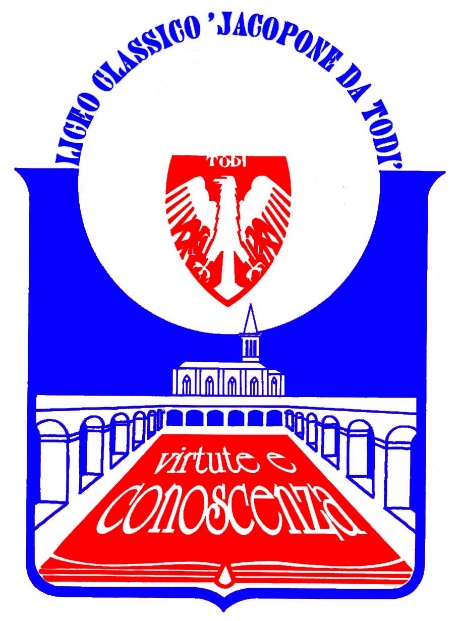 classi terzeLiceo Statale“Jacopone da Todi”  	               Nome:…………………………………………..………………….……………..………………………..……..	           Cognome: …………………………………………..……………………….………..………………………..……..	2 Ore 	Prof.ssa Elisa Bartolucci – Soft Skills2 Ore 	Prof.ssa Laura Galleti – Diritto del Lavoro2 Ore 	Prof. Vincenzo Russo – Linkedin2 Ore 	Corso di primo soccorso erogato dalla Croce Rossa 		Italiana di Todi                                                           Il Dirigente Scolastico                                                      Prof. Sergio Guarente